Crash Course #26- The Seven Years War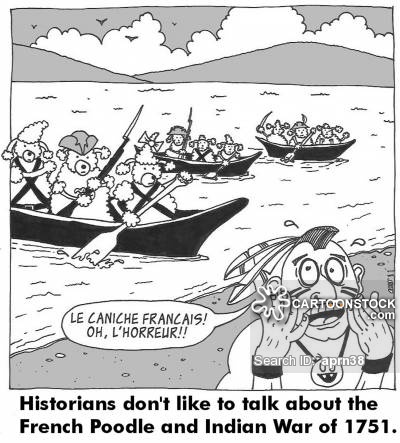 Watch this video:https://www.youtube.com/watch?v=j0qbzNHmfW0&list=PLBDA2E52FB1EF80C9&index=26Answer these questions completely and in detail:Why do historians generally like to talk about wars?Why is the Seven Years War (SYW) considered a ‘world war’?Describe the various sides in the SYW.Describe the causes of the SYW.Why did Native Americans predominantly support the French?Describe the lifestyle of North American Amerindians before the arrival of Europeans.Why was there fighting in the Caribbean? West Africa? India?What role did corporations play in the SYW?What was the impact of the SYW for France? For Britain?